12 Feilsøking på analogt elektronikkutstyr12.1Ved feilsøking på en stabilisert strømforsyning som på figur 12.2 i boka bruker vi halveringsmetoden. Hva går halveringsmetoden ut på?12.2Figur 12.1a og 12.1b viser henholdsvis blokkskjema og koblingsskjema for en strømforsyning.Sett rammer i koblingsskjemaet som tilsvarer blokkene i blokkskjemaet. Sett piler fra blokkene i blokkskjemaet ned på tilsvarende rammer på koblingsskjemaet. I strømforsyninger kan det være filter både etter likeretteren og før utgangen. 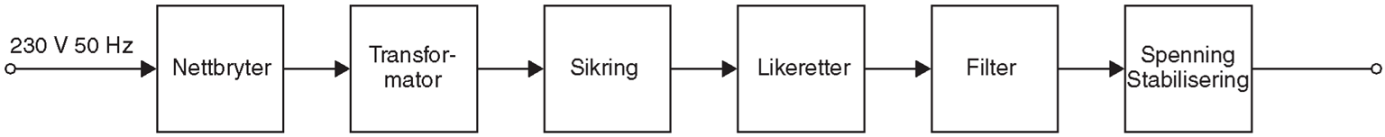 Figur 12.1a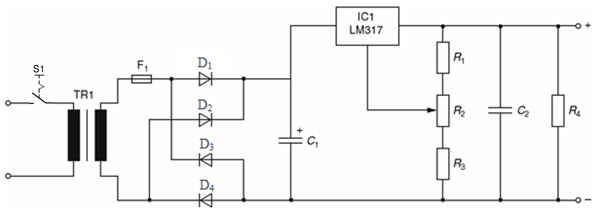 Figur 12.1b12.3Tegn blokkskjema for en lavfrekvensforsterker og gjør rede for hvordan du vil feilsøke på forsterkeren ved hjelp av signalfølgemetoden.12.4Strømforsyningen som er angitt i oppgave 12.2 i boka gir 0 volt over R4. Hvordan vil du gå fram for å finne feilen?12.5Gjør rede for hva som skjer med lysstyrken til lampa i figur 12.6 i boka om skyveren (pila) på potensiometeret R2 blir ført oppover (nærmere R1)?12.6Tenk deg at du er ansatt på et elektronikkverksted og har som arbeidsoppgave å ta imot og utføre reparasjon på enkle elektronikkapparater.Det kommer en kunde med en strømforsyning som ikke virker. Skjema for strømforsyningen er vist i oppgave 12.1b. Kunden forteller at utgangsspenningen ikke lenger lar seg justere. a) Før du begynner å feilsøke på apparatet må du sette deg inn i hvordan apparatet virker. Studer koblingsskjemaet og svar på oppgavene:1) Hvilken oppgave har F1?2) Hvilken oppgave har C1?3) Hvilke oppgaver har R1, R2 og R3?b) Hvilke feilsymptom vil sannsynlig vise seg dersom følgende feil oppstår? (Det oppstår en feil av gangen.)1) Brudd i D12) Brudd i D33) Brudd i R14) Kortslutning i C1c) Du merker at R4 viser tegn til varmgang og du måler spenningen over den. Spenningen er unormalt høy. Hva kan feilen være og hvordan vil du feilsøke videre?12.7Du har fått i oppdrag å reparere en defekt elektronisk krets. Skjemaet for kretsen er vist på figur 12.6 i boka.Hvilke feilsymptom vil sannsynlig vise seg dersom følgende feil oppstår. (Det oppstår en feil av gangen.)a) Brudd i C2b) Brudd i R1c) Kortslutning mellom A1 og A2 i triacend) Ved en feil er C1 blitt byttet ut med en kondensator på 0.5 F. Hva vil dette føre til?